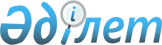 О снятие ограничительных мероприятий по инфекционному ринотрахеиту среди крупного рогатого скота на территории Товарищества с ограниченной ответственностью "Московский" в селе Ясновка Ясновского сельского округа Есильского района Северо-Казахстанской областиРешение акима Ясновского сельского округа Есильского района Северо-Казахстанской области от 24 ноября 2017 года № 8. Зарегистрировано Департаментом юстиции Северо-Казахстанской области 4 декабря 2017 года № 4389
      В соответствии с пунктом 2 статьи 35 Закона Республики Казахстан от 23 января 2001 года "О местном государственном управлении и самоуправлении в Республике Казахстан", подпунктом 8) статьи 10-1 Закона Республики Казахстан от 10 июля 2002 года "О ветеринарии", на основании представления главного государственного ветеринарно-санитарного инспектора Есильского района от 02 октября 2017года № 09-11/136, аким Ясновского сельского округа Есильского района Северо-Казахстанской области РЕШИЛ:
      1. Снять ограничительные мероприятия по инфекционному ринотрахеиту среди крупного рогатого скота на территории Товарищества с ограниченной ответственностью "Московский" в селе Ясновка Ясновского сельского округа Есильского района Северо-Казахстанской области.
      2. Признать утратившим силу решение акима Ясновского сельского округа от 04 августа 2017 года № 5 "Об установлении ограничительных мероприятий по инфекционному ринотрахеиту среди крупного рогатого скота на территории Товарищества с ограниченной ответственностью "Московский" в селе Ясновка Ясновского сельского округа Есильского района Северо-Казахстанской области", (зарегистрировано в Реестре государственной регистрации нормативных правовых актов под № 4287, опубликовано 15 августа 2017года в Эталонном контрольном банке нормативных правовых актов).
      3. Контроль за исполнением настоящего решения оставляю за собой.
      4. Настоящее решение вводится в действие со дня его первого официального опубликования.
					© 2012. РГП на ПХВ «Институт законодательства и правовой информации Республики Казахстан» Министерства юстиции Республики Казахстан
				
      С.Шаймергенов
